新乡医学院招聘公告面向全球招聘学科领军人才公告 面向全球招聘精神神经医学研究院院长公告 2022年诚聘海内外优秀人才公告新 乡 医 学 院面向全球招聘学科领军人才公告Global Talent Recruitment AnnouncementXinxiang Medical University新乡医学院位于河南省新乡市，是河南省唯一一所独立建制的西医本科院校，是国家百所中西部高校基础能力建设工程支持高校。拥有国家地方联合工程实验室1个，省级重点实验室4个，省级国际联合实验室15个，省级协同创新中心、研究中心等学科平台22个，建有博士后科研工作站2个、博士后创新实践基地1个、院士工作站2个。国家“111计划”引智基地获批单位。为加快学校建设特色鲜明的高水平医科大学的步伐，吸引聚集矢志爱国奉献、德才兼备、具有国际影响力的学科领军人才，现面向全球公开招聘，真诚邀请相关学科领域的专家学者加盟。具体招聘事宜公告如下：Xinxiang Medical University, located in Xinxiang City, is the only independent undergraduate university of modern medicine in Henan Province. It is one of the 100 universities supported by the National Basic Ability Construction Project of Western and Central China. We have 1 National-Local Joint Engineering laboratory, 4 Provincial Key Laboratories, 15 Provincial International Joint Laboratories, 22 discipline platforms such as provincial collaborative innovation centers and research centers, 2 post-doctoral scientific research workstations, 1 post-doctoral innovation practice base, and 2 academician workstations. It is also supported by the Program of Introducing Talents of Discipline to Universities (National “111 Plan”).In order to accelerate the construction project of a high-level medical university with distinctive characteristics, and to attract and gather academic elites who are committed to patriotism and with political integrity, academic capability and international influence, we are now sincerely inviting experts and scholars engaged in medicine related disciplines from all over the world to join us. The specific recruitment announcement is as follows:一、岗位设置围绕学校发展战略需求，结合学校现有学科、平台、团队等实际情况，计划在10个学科(方向)设立学科领军人才岗位，具体如下：I. Jobs WantedBased on the strategic needs of our development and in accordance with the school’s existing disciplines, research platforms and teams and so on, we planned to set up Academic Leading Talent positions in 10 disciplines (directions) as follows:二、岗位基本职责1.制定学科发展和科学研究规划并组织实施，聘期内使主导的学科研究方向在国内处于领先水平。2.组织申报省级重点实验室或平台，申报国家级/省级基金项目。3.加强团队建设，打造高水平创新学科团队，建设一支政治信念牢、科研水平高、创新能力强的科研队伍。4.积极开展与国内外顶尖大学或科研机构的合作，建立长期稳定的合作关系，显著提升学科国内外影响力。II. Basic Responsibilities of the Position1. Formulate and implement the plans of discipline development and scientific research. During the employment, the leaded research direction should be at the leading level in China.2. Organize the application of provincial key laboratories or platforms, and apply for national / provincial fund projects.3. Focus on team construction, build a high-level innovative discipline team with firm political conviction, high scientific research level and strong innovative ability.4. Actively carry out cooperation with top universities or scientific research institutions both domestic and abroad, establish long-term and stable cooperative relations, and significantly enhance the influence of the discipline both domestically and abroad.三、招聘条件1.遵守中华人民共和国宪法和法律法规，学风正派、治学严谨、为人师表。2.有较强的组织管理、团队协作和统筹协调能力。3.在本学科领域科研水平或技术成果处于国内外领先地位，具有引领性和重要价值;对本学科科研发展具有创新性和前瞻性构想，具备带领本学科建设进入国内外前列的优秀领导能力。4.身心健康，年龄一般不超过50周岁，学术业绩特别突出者，年龄可适当放宽。III. Recruitment Requirement1. Abide by the constitution, laws and regulations of the People’s Republic of China. Have a decent style of study, be rigorous in academic research, and be a model for others.2. Have strong ability in organizational management, teamwork and overall coordination.3. The scientific research or academic achievement in the discipline is in a leading position both domestically and abroad; have innovative and forward-looking visions for the scientific development of this discipline, and have excellent leadership to promote the construction of this discipline to the forefront both domestically and abroad.4. People who are physically and mentally healthy under 50 years old. The age can be appropriately relaxed for people with outstanding academic achievements.四、聘期及待遇1.聘期为五年。三年中期考核，五年期满考核，期满考核合格可续聘;2.年薪人民币100万元起(税前);科研运营经费500-1000万;3.提供充足的办公实验室用房，支持整合组建科研团队，硕士招生指标予以政策性倾斜;4.提供住房一套;解决配偶工作及子女入学;提供附属医院便捷就医条件和新乡市医疗保障;5.对工作和生活条件有特殊要求的可具体面议。以上待遇具体落实根据聘用情况采取“一人一议”。同时，学校鼓励引进人才带领优秀创新团队到校工作，团队成员符合相应人才层次标准的，给予相应的人才待遇。对引进的优秀创新团队，结合相关学科建设要求，根据整体学术业绩、学术水平等，给予团队科研启动金500-1000万元。IV. Employment Term and Remuneration1. The term of employment is five years. Mid-term assessment will be held in three years; expiration assessment will be held in five years. The contract can be renewed for candidates who pass the assessment upon the expiration of the contract.2. Annual salary ≥1 million (Pre-tax income); The startup funding is RMB 5 to10 million;3. Provide sufficient office and laboratory space, support the integration and establishment of scientific research teams, and give policy preference in recruiting graduates for master's training;4. Provide accommodation, jobs for spouse and admission qualifications (middle and primary school) for children; convenient medical conditions in the affiliated hospitals and medical insurance in Xinxiang City are also provided;5. If there are special requirements for working and living conditions, they can be negotiated face to face.The specific implementation of the above benefits will be “person-based discussion” according to the employment condition.At the same time, we encourage the talents to bring in excellent innovation teams to the school. Team members who meet the corresponding talent level standards will be given relevant remuneration. For the excellent innovation team, according to the requirements of relevant discipline construction and their academic performance and academic level, etc., the team will be given a startup funding of RMB 5-10 million for further scientific research.五、应聘方式请将应聘材料发送至shizike@163.com，邮件标题注明：应聘岗位+本人姓名+高校师资网。应聘材料应包括：1.填写好的《新乡医学院全球招聘学科领军人才报名表》(点击下载);2.身份证(护照)、自本科起至最高学历学位证书、专业技术职务证书、人才计划或学术成就相关证明材料等扫描件(PDF格式);3.近五年来代表性学术成果(论文、专著、项目、获奖、专利等)证明材料扫描件(PDF格式);4.应聘者认为必要提交的相关证明材料扫描件(PDF格式)。V. Application MethodPlease send the application documents to shizike@163.com. The subject of email should indicate: position applied + applicant’s name.The application documents should include:1. The completed “Xinxiang Medical University Application Form for Discipline Leading Talents” (click to download);2. Scanned copies of ID card (or passport), degree certificate from Bachelor to the highest academic degree, professional and technical job certificates, talent plans or related certification materials of academic achievement (PDF format);3. Scanned copies of supporting materials of representative academic achievements (papers, monographs, projects, awards, patents, etc.) within the past five years (PDF format);4. Scanned copies of relevant supporting materials that the applicant deems necessary to submit (PDF format).六、联系方式联系电话：0373-3029007联 系 人：李老师 潘老师电子邮件：shizike@163.com通信地址：河南省新乡市红旗区金穗大道601号邮政编码：453003VI. Contact InformationTel: 0373-3029007Contact: Mr. Li, Miss PanE-mail: shizike@163.comMailing address: No. 601, Jinsui Road, Hongqi District, Xinxiang City, Henan ProvincePostal Code: 453003七、相关学院官网VII. Official Website of Relevant Schools or Institutes基础医学院 School of Basic Medical Sciences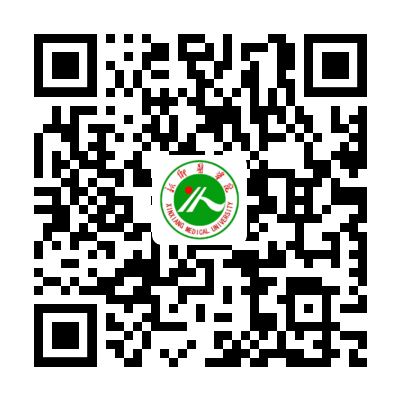 扫描二维码进入学院官网 Scan QR code to enter the official website of the school / institute：https://www.xxmu.edu.cn/jcyxy/公共卫生学院 School of Public Health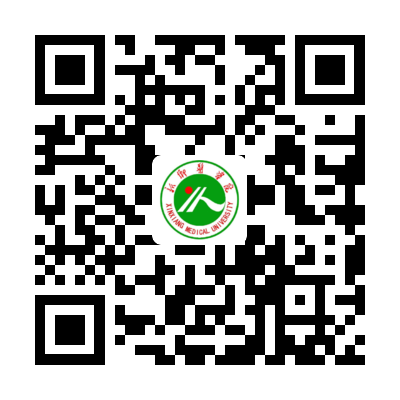 扫描二维码进入学院官网 Scan QR code to enter the official website of the school / institute：https://www.xxmu.edu.cn/sph/药学院 School of Pharmacy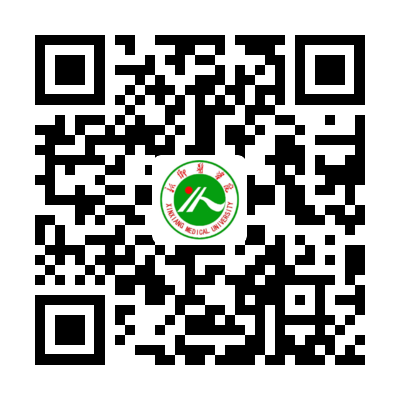 扫描二维码进入学院官网 Scan QR code to enter the official website of the school / institute：https://www.xxmu.edu.cn/yxy/医学检验学院学院 School of Laboratory Medicine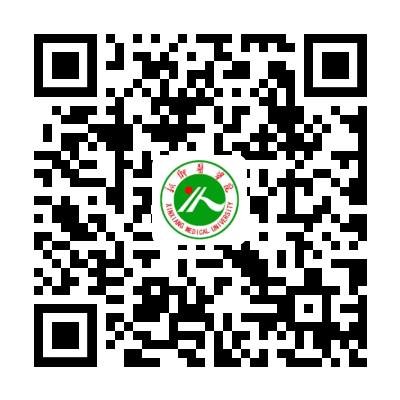 扫描二维码进入学院官网 Scan QR code to enter the official website of the school / institute：https://www.xxmu.edu.cn/jyx/生命科学技术学院 School of Life Sciences and Technology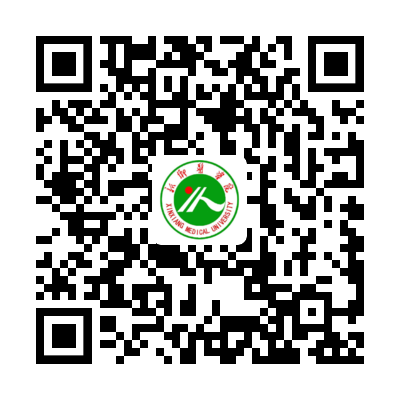 扫描二维码进入学院官网 Scan QR code to enter the official website of the school / institute：https://www.xxmu.edu.cn/lifescience/医学工程学院 School of Medical Engineering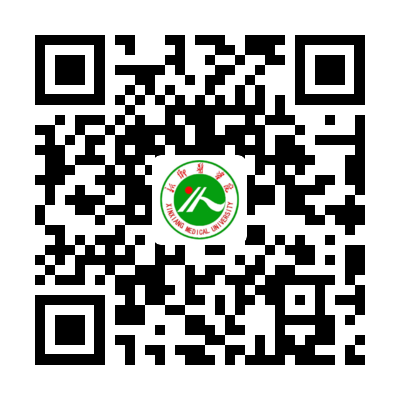 扫描二维码进入学院官网 Scan QR code to enter the official website of the school / institute：https://www.xxmu.edu.cn/yxgcxy/健康中原研究院 Institutes of Health Central Plains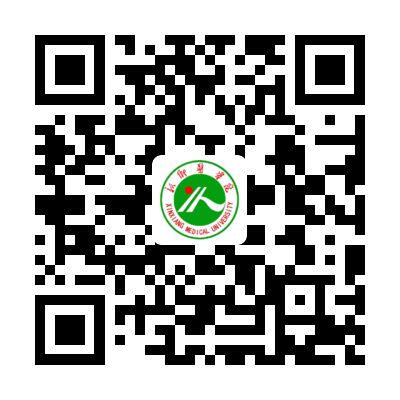 扫描二维码进入学院官网 Scan QR code to enter the official website of the school / institute：https://www.xxmu.edu.cn/jkzyyjy/第一附属医院 The First Affiliated Hospital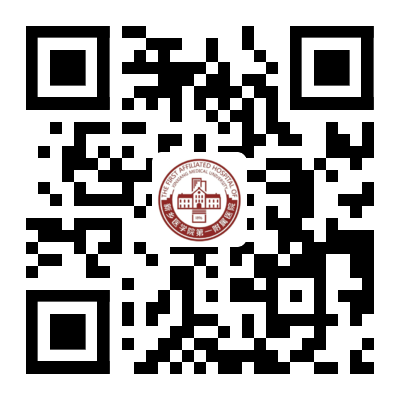 扫描二维码进入学院官网 Scan QR code to enter the official website of the school / institute：https://www.xyyfy.com/第二附属医院 The Second Affiliated Hospital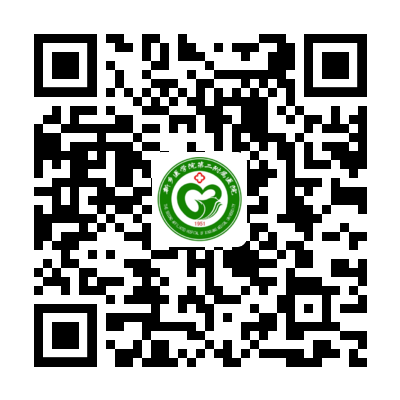 扫描二维码进入学院官网 Scan QR code to enter the official website of the school / institute：https://www.hnjsby.cn/第三附属医院 The Third Affiliated Hospital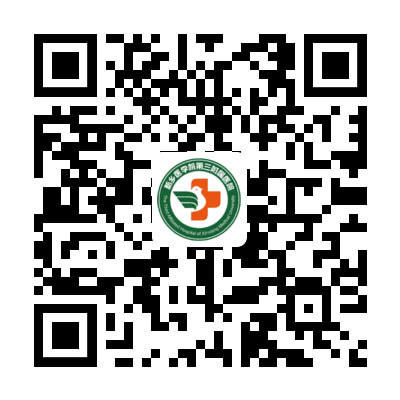 扫描二维码进入学院官网 Scan QR code to enter the official website of the school / institute：https://www.3hospital.cn/抄送gxszwhr@163.com 电子邮件命名格式：高校师资网+毕业学校+学历+应聘岗位+姓名）QQ博士交流群：454977623，硕士交流群：342957900更多校园招聘信息请同学添加客服李老师微信号码：13718504267 咨询。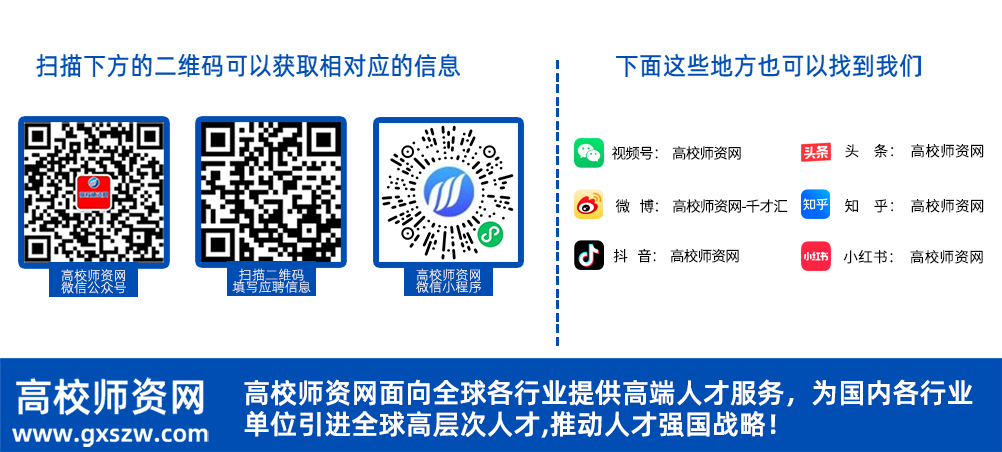 学院School / Institute学科Discipline方向Research Direction基础医学院School of Basic Medical Sciences免疫学Immunology感染免疫和抗肿瘤免疫Infection immunity and anti-tumor immunity公共卫生学院School of Public Health劳动卫生与环境卫生学Occupational and environmental health环境相关疾病基础和防治研究及预测Basic and Translational Research and Prediction on Environemtal  Diseases药学院School of Pharmacy药剂学Pharmaceutics靶向纳米药物递送体系Targeted nano drug delivery system医学检验学院School of Laboratory Medicine肿瘤学Oncology肿瘤生物治疗及分子诊断技术Tumor biotherapy and molecular diagnosis technology生命科学技术学院School of Life Sciences and Technology生物学Biology神经生物学、生物医用材料Neurobiology, biomedical materials医学工程学院School of Medical Engineering生物信息学Bioinformatics计算机药物辅助设计Computer aided drug design健康中原研究院Institutes of Health Central Plains再生医学与骨科学Regenerative medicine and orthopaedics组织工程与再生医学Tissue engineering and regenerative medicine第一附属医院The First Affiliated Hospital神经病学Neurology认知障碍Cognitive impairment第二附属医院The Second Affiliated Hospital精神病与精神卫生学Psychiatry and mental health精神心理疾病的基础与临床The basis and clinic of psychosis第三附属医院The Third Affiliated Hospital创伤与骨科学Trauma and orthopedics骨、软骨再生技术Bone and cartilage regeneration technology